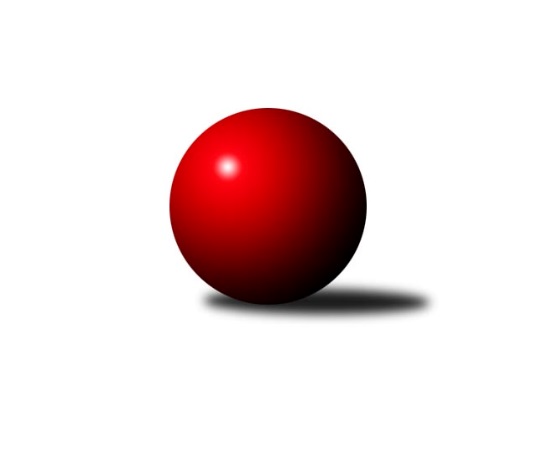 Č.20Ročník 2017/2018	17.3.2018Nejlepšího výkonu v tomto kole: 2759 dosáhlo družstvo: Lokomotiva Cheb˝B˝Západočeská divize 2017/2018Výsledky 20. kolaSouhrnný přehled výsledků:Havlovice	- SKK K.Vary	12:4	2651:2591		17.3.Lokomotiva Cheb˝B˝	- TJ Lomnice˝B˝	10:6	2759:2658		17.3.Jáchymov	- Lokomotiva Cheb˝A˝	12:4	2528:2514		17.3.TJ Dobřany	- Sokol Kdyně˝B˝	12:4	2576:2430		17.3.Sokol Útvina	- Jiskra Hazlov	6:10	2502:2539		17.3.TJ Slavoj Plzeň	- Kuželky Holýšov	12:4	2643:2628		17.3.Tabulka družstev:	1.	Jiskra Hazlov	20	14	1	5	204 : 116 	 	 2591	29	2.	Lokomotiva Cheb˝B˝	21	14	0	7	193 : 143 	 	 2576	28	3.	Lokomotiva Cheb˝A˝	21	13	1	7	193 : 143 	 	 2612	27	4.	Sokol Útvina	20	10	3	7	184 : 136 	 	 2579	23	5.	TJ Slavoj Plzeň	20	11	1	8	175 : 145 	 	 2606	23	6.	SKK K.Vary	20	9	3	8	168 : 152 	 	 2594	21	7.	TJ Lomnice˝B˝	20	9	0	11	141 : 179 	 	 2597	18	8.	Havlovice	20	7	3	10	154 : 166 	 	 2544	17	9.	Kuželky Holýšov	20	7	2	11	144 : 176 	 	 2582	16	10.	Jáchymov	20	7	1	12	138 : 182 	 	 2532	15	11.	TJ Dobřany	20	7	0	13	128 : 192 	 	 2574	14	12.	Sokol Kdyně˝B˝	20	5	1	14	114 : 206 	 	 2497	11Podrobné výsledky kola:	 Havlovice	2651	12:4	2591	SKK K.Vary	Pavel Pivoňka	 	 223 	 200 		423 	 0:2 	 451 	 	217 	 234		Pavel Boháč	Petra Vařechová	 	 229 	 246 		475 	 2:0 	 444 	 	222 	 222		Petr Čolák	František Zůna	 	 227 	 209 		436 	 2:0 	 420 	 	200 	 220		Jiří Hojsák	Vladimír Rygl	 	 223 	 232 		455 	 2:0 	 405 	 	204 	 201		Lubomír Martinek	Andrea Palacká	 	 214 	 224 		438 	 0:2 	 454 	 	199 	 255		Josef Ženíšek	Miloš Černohorský	 	 216 	 208 		424 	 2:0 	 417 	 	199 	 218		Jan Vankrozhodčí: Palacký TiborNejlepší výkon utkání: 475 - Petra Vařechová	 Lokomotiva Cheb˝B˝	2759	10:6	2658	TJ Lomnice˝B˝	Lenka Pivoňková	 	 240 	 225 		465 	 0:2 	 469 	 	242 	 227		Věra Martincová	Miroslav Pivoňka	 	 240 	 204 		444 	 0:2 	 467 	 	213 	 254		Lukáš Kožíšek	Hana Berkovcová	 	 212 	 251 		463 	 2:0 	 421 	 	201 	 220		Zuzana Kožíšková	Dagmar Rajlichová	 	 225 	 247 		472 	 0:2 	 479 	 	225 	 254		Miroslav Knespl	Adolf Klepáček	 	 205 	 214 		419 	 2:0 	 400 	 	199 	 201		Rudolf Štěpanovský	Petr Rajlich	 	 248 	 248 		496 	 2:0 	 422 	 	212 	 210		Tereza Štursovározhodčí: Rajlich PetrNejlepší výkon utkání: 496 - Petr Rajlich	 Jáchymov	2528	12:4	2514	Lokomotiva Cheb˝A˝	Ivana Nová	 	 186 	 204 		390 	 0:2 	 409 	 	203 	 206		Pavel Feksa	Martin Kuchař	 	 198 	 198 		396 	 2:0 	 389 	 	202 	 187		Pavel Schubert	Dana Blaslová	 	 209 	 195 		404 	 0:2 	 429 	 	201 	 228		František Douša	Jiří Šrek	 	 229 	 220 		449 	 2:0 	 427 	 	223 	 204		Ladislav Lipták	Irena Živná	 	 217 	 225 		442 	 2:0 	 429 	 	203 	 226		Jan Kubík	Václav Mondek	 	 221 	 226 		447 	 2:0 	 431 	 	211 	 220		Zdeněk Eichlerrozhodčí: Kuchař MartinNejlepší výkon utkání: 449 - Jiří Šrek	 TJ Dobřany	2576	12:4	2430	Sokol Kdyně˝B˝	Vojtěch Kořan	 	 236 	 201 		437 	 0:2 	 445 	 	215 	 230		Jaroslav Löffelmann	Marek Smetana	 	 222 	 212 		434 	 2:0 	 410 	 	199 	 211		Michaela Rubášová	Pavel Sloup	 	 221 	 195 		416 	 0:2 	 433 	 	216 	 217		Jaroslava Löffelmannová	Jiří Baloun *1	 	 234 	 214 		448 	 2:0 	 366 	 	182 	 184		Václav Kuželík	Josef Dvořák	 	 188 	 236 		424 	 2:0 	 399 	 	216 	 183		Filip Löffelmann	Petr Kučera	 	 211 	 206 		417 	 2:0 	 377 	 	189 	 188		Josef Fidrantrozhodčí: Marek Smetanastřídání: *1 od 1. hodu Jan EbelenderNejlepší výkon utkání: 448 - Jiří Baloun	 Sokol Útvina	2502	6:10	2539	Jiskra Hazlov	Zdeněk Kříž st.	 	 208 	 233 		441 	 2:0 	 409 	 	214 	 195		Matěj Novák	Vít Červenka	 	 200 	 187 		387 	 0:2 	 436 	 	210 	 226		Stanislav Novák	Stanislav Veselý	 	 234 	 191 		425 	 0:2 	 437 	 	204 	 233		David Repčik	Jan Horák	 	 229 	 214 		443 	 2:0 	 427 	 	230 	 197		Ondřej Bína	Vlastimil Hlavatý	 	 188 	 190 		378 	 0:2 	 446 	 	221 	 225		Miroslav Repčik	Jan Kříž	 	 205 	 223 		428 	 2:0 	 384 	 	191 	 193		Pavel Repčik ml.rozhodčí: Patkaň JaroslavNejlepší výkon utkání: 446 - Miroslav Repčik	 TJ Slavoj Plzeň	2643	12:4	2628	Kuželky Holýšov	Josef Hořejší	 	 223 	 214 		437 	 2:0 	 424 	 	221 	 203		Josef Vdovec	Václav Hranáč	 	 221 	 200 		421 	 0:2 	 452 	 	232 	 220		Stanislav Šlajer	Jakub Harmáček	 	 248 	 230 		478 	 2:0 	 461 	 	242 	 219		Milan Laksar	Josef Kreutzer	 	 207 	 199 		406 	 2:0 	 387 	 	202 	 185		Jiří Myslík	Petr Harmáček	 	 224 	 221 		445 	 0:2 	 470 	 	234 	 236		Jan Myslík	Jiří Opatrný	 	 230 	 226 		456 	 2:0 	 434 	 	215 	 219		Jan Laksarrozhodčí: Hranáč VáclavNejlepší výkon utkání: 478 - Jakub HarmáčekPořadí jednotlivců:	jméno hráče	družstvo	celkem	plné	dorážka	chyby	poměr kuž.	Maximum	1.	Ladislav Lipták 	Lokomotiva Cheb˝A˝	466.47	309.9	156.6	1.7	10/10	(558)	2.	Petr Rajlich 	Lokomotiva Cheb˝B˝	458.70	306.0	152.7	3.3	10/10	(500)	3.	Stanislav Novák 	Jiskra Hazlov	456.71	304.2	152.6	2.9	10/10	(491)	4.	Daniel Šeterle 	Kuželky Holýšov	453.56	302.1	151.4	3.0	8/10	(478)	5.	Jan Vank 	SKK K.Vary	446.89	296.1	150.8	3.0	10/10	(488)	6.	Zdeněk Kříž  st.	Sokol Útvina	445.23	301.3	143.9	4.0	10/10	(497)	7.	Ondřej Bína 	Jiskra Hazlov	444.01	299.2	144.8	3.6	10/10	(515)	8.	Miroslav Knespl 	TJ Lomnice˝B˝	443.01	300.0	143.0	4.4	11/11	(491)	9.	Jakub Harmáček 	TJ Slavoj Plzeň	442.40	300.5	141.9	6.2	9/10	(505)	10.	Jan Kříž 	Sokol Útvina	441.74	300.7	141.0	3.1	9/10	(472)	11.	Petr Harmáček 	TJ Slavoj Plzeň	441.33	294.9	146.5	3.6	10/10	(509)	12.	Jaroslav Hablovec 	Kuželky Holýšov	441.04	298.3	142.8	3.8	7/10	(484)	13.	Pavel Sloup 	TJ Dobřany	438.80	300.7	138.1	4.8	7/10	(483)	14.	Josef Vdovec 	Kuželky Holýšov	437.91	296.2	141.7	4.2	8/10	(470)	15.	Vojtěch Kořan 	TJ Dobřany	437.54	294.6	142.9	4.1	9/10	(482)	16.	Miloš Černohorský 	Havlovice	437.43	301.6	135.8	6.0	8/10	(481)	17.	Jan Myslík 	Kuželky Holýšov	437.09	297.3	139.8	4.2	10/10	(477)	18.	Věra Martincová 	TJ Lomnice˝B˝	436.74	296.5	140.3	4.6	10/11	(469)	19.	Pavel Boháč 	SKK K.Vary	436.31	294.5	141.8	4.4	10/10	(475)	20.	Miroslav Repčik 	Jiskra Hazlov	435.78	294.8	141.0	3.7	10/10	(479)	21.	Václav Hranáč 	TJ Slavoj Plzeň	435.57	296.2	139.4	5.8	9/10	(486)	22.	Petr Kučera 	TJ Dobřany	435.48	298.5	137.0	4.6	9/10	(497)	23.	Josef Hořejší 	TJ Slavoj Plzeň	433.60	292.5	141.1	5.1	10/10	(490)	24.	Zuzana Kožíšková 	TJ Lomnice˝B˝	433.39	296.3	137.1	5.1	11/11	(472)	25.	Josef Ženíšek 	SKK K.Vary	433.38	296.2	137.1	4.3	10/10	(468)	26.	Josef Kreutzer 	TJ Slavoj Plzeň	433.00	296.6	136.4	3.8	9/10	(497)	27.	Jan Kubík 	Lokomotiva Cheb˝A˝	432.76	294.6	138.2	3.7	9/10	(477)	28.	František Douša 	Lokomotiva Cheb˝A˝	432.02	293.5	138.5	4.4	7/10	(482)	29.	Jiří Šrek 	Jáchymov	430.74	292.1	138.7	4.2	9/10	(484)	30.	Petr Čolák 	SKK K.Vary	430.68	297.2	133.5	4.6	8/10	(469)	31.	Irena Živná 	Jáchymov	430.53	295.0	135.5	4.9	10/10	(465)	32.	Josef Dvořák 	TJ Dobřany	429.36	300.1	129.3	5.2	10/10	(463)	33.	Marek Smetana 	TJ Dobřany	428.29	299.9	128.4	6.7	9/10	(490)	34.	Vladimír Rygl 	Havlovice	428.28	295.8	132.5	5.2	10/10	(468)	35.	Andrea Palacká 	Havlovice	427.84	288.8	139.1	3.9	10/10	(470)	36.	Jan Laksar 	Kuželky Holýšov	427.69	294.4	133.3	5.1	10/10	(492)	37.	Stanislav Veselý 	Sokol Útvina	427.51	295.5	132.0	6.3	9/10	(497)	38.	Lenka Pivoňková 	Lokomotiva Cheb˝B˝	427.48	294.9	132.6	6.4	10/10	(493)	39.	Jiří Opatrný 	TJ Slavoj Plzeň	427.34	293.2	134.2	6.2	10/10	(467)	40.	Rudolf Štěpanovský 	TJ Lomnice˝B˝	427.30	291.8	135.5	5.1	9/11	(479)	41.	Lubomír Martinek 	SKK K.Vary	427.13	292.7	134.4	4.2	10/10	(466)	42.	Jiří Götz 	Sokol Kdyně˝B˝	427.09	294.7	132.4	5.0	8/10	(478)	43.	Jaroslav Dobiáš 	Sokol Útvina	426.67	290.0	136.7	5.8	8/10	(475)	44.	Ivana Nová 	Jáchymov	426.24	300.3	126.0	6.3	8/10	(469)	45.	Lukáš Kožíšek 	TJ Lomnice˝B˝	426.24	297.1	129.1	6.7	8/11	(467)	46.	David Repčik 	Jiskra Hazlov	426.06	293.4	132.7	7.0	9/10	(485)	47.	Pavel Pivoňka 	Havlovice	424.96	300.3	124.7	5.8	10/10	(474)	48.	Josef Chrastil 	Lokomotiva Cheb˝A˝	424.72	284.5	140.2	3.5	9/10	(500)	49.	Jiří Hojsák 	SKK K.Vary	423.37	291.6	131.8	5.5	10/10	(447)	50.	Miroslav Vlček 	Jáchymov	422.54	291.3	131.2	5.8	8/10	(465)	51.	Jiří Baloun 	TJ Dobřany	421.35	294.3	127.0	6.3	10/10	(450)	52.	Martin Kuchař 	Jáchymov	421.13	290.9	130.2	6.9	10/10	(464)	53.	Dagmar Rajlichová 	Lokomotiva Cheb˝B˝	421.03	282.6	138.4	4.0	10/10	(510)	54.	Zdeněk Eichler 	Lokomotiva Cheb˝A˝	420.74	285.6	135.1	5.6	10/10	(457)	55.	Miroslav Pivoňka 	Lokomotiva Cheb˝B˝	419.38	291.1	128.3	6.9	10/10	(492)	56.	Václav Kříž st.  st.	Sokol Útvina	419.03	295.0	124.1	7.3	8/10	(444)	57.	Hana Berkovcová 	Lokomotiva Cheb˝B˝	417.85	290.6	127.2	5.6	9/10	(483)	58.	Filip Löffelmann 	Sokol Kdyně˝B˝	417.72	286.1	131.6	5.0	9/10	(482)	59.	František Zůna 	Havlovice	417.46	285.0	132.5	7.7	10/10	(475)	60.	Jaroslava Löffelmannová 	Sokol Kdyně˝B˝	415.61	289.6	126.0	7.7	10/10	(442)	61.	Stanislav Šlajer 	Kuželky Holýšov	415.50	298.4	117.1	9.4	8/10	(477)	62.	Milan Laksar 	Kuželky Holýšov	414.84	290.0	124.8	7.7	7/10	(469)	63.	Matěj Novák 	Jiskra Hazlov	413.15	287.9	125.3	6.5	10/10	(469)	64.	Pavel Repčik ml. 	Jiskra Hazlov	412.98	285.1	127.9	6.8	10/10	(479)	65.	Vlastimil Hlavatý 	Sokol Útvina	412.80	286.3	126.5	5.0	7/10	(448)	66.	Václav Kuželík 	Sokol Kdyně˝B˝	412.80	292.6	120.3	8.4	10/10	(462)	67.	Dana Blaslová 	Jáchymov	404.99	285.5	119.4	7.2	9/10	(452)	68.	Michaela Rubášová 	Sokol Kdyně˝B˝	398.63	276.9	121.8	9.5	8/10	(450)		Jiří Nováček 	Lokomotiva Cheb˝A˝	467.43	311.2	156.3	2.3	6/10	(509)		Miroslav Budil 	Lokomotiva Cheb˝A˝	461.67	311.3	150.3	2.0	1/10	(471)		Václav Strnad 	Lokomotiva Cheb˝A˝	458.33	312.2	146.2	4.0	2/10	(492)		Roman Drugda 	TJ Slavoj Plzeň	458.00	309.0	149.0	7.0	1/10	(458)		Iveta Heřmanová 	Lokomotiva Cheb˝B˝	454.23	305.4	148.9	2.8	6/10	(522)		Jana Pytlíková 	Sokol Kdyně˝B˝	447.50	305.5	142.0	5.3	2/10	(468)		Michael Wittwar 	Jiskra Hazlov	446.00	306.0	140.0	0.0	1/10	(446)		Ladislav Martínek 	Jáchymov	446.00	323.0	123.0	4.0	1/10	(446)		Jan Horák 	Sokol Útvina	445.97	307.2	138.8	5.3	6/10	(510)		Petra Vařechová 	Havlovice	445.50	311.0	134.5	7.5	2/10	(476)		Ticháček Filip Ticháček Filip 	Havlovice	445.00	298.0	147.0	3.0	1/10	(445)		Lukáš Jírovec 	Havlovice	443.50	306.5	137.0	3.5	1/10	(451)		Tibor Palacký 	Havlovice	443.31	298.1	145.3	2.6	4/10	(520)		Jiří Kalista 	Havlovice	442.00	310.0	132.0	3.0	1/10	(442)		Tereza Štursová 	TJ Lomnice˝B˝	440.00	299.6	140.4	4.3	7/11	(478)		Adolf Klepáček 	Lokomotiva Cheb˝A˝	439.50	299.5	140.0	4.5	1/10	(460)		Václav Mondek 	Jáchymov	434.67	298.8	135.8	4.2	4/10	(452)		Jiří Rádl 	Havlovice	434.00	287.5	146.5	7.0	2/10	(441)		Jaroslav Löffelmann 	Sokol Kdyně˝B˝	432.55	295.1	137.5	8.3	5/10	(488)		Jakub Janouch 	Kuželky Holýšov	432.00	293.7	138.3	5.7	1/10	(443)		František Burger 	TJ Slavoj Plzeň	428.00	285.0	143.0	5.0	1/10	(428)		Olga Hornová 	Sokol Kdyně˝B˝	427.75	301.8	125.9	7.5	6/10	(461)		Jan Ebelender 	TJ Dobřany	427.50	284.5	143.0	2.0	1/10	(448)		Jiří Jaroš 	Lokomotiva Cheb˝A˝	426.47	289.5	137.0	4.1	5/10	(467)		Pavel Přerost 	TJ Lomnice˝B˝	425.50	293.8	131.8	6.3	4/11	(451)		Marek Eisman 	TJ Dobřany	425.25	296.1	129.1	8.1	4/10	(452)		Václav Čechura 	SKK K.Vary	423.67	297.7	126.0	6.7	3/10	(437)		Václav Kříž ml.  ml.	Sokol Útvina	423.31	293.7	129.6	6.1	6/10	(481)		Jan Pešek 	TJ Slavoj Plzeň	421.00	278.5	142.5	6.0	2/10	(444)		Tomáš Hervert 	TJ Lomnice˝B˝	420.00	301.0	119.0	8.0	1/11	(420)		Lucie Vajdíková 	TJ Lomnice˝B˝	419.56	295.6	124.0	5.7	6/11	(457)		Monika Maňenová 	TJ Lomnice˝B˝	419.00	303.0	116.0	7.0	1/11	(419)		Josef Fidrant 	Sokol Kdyně˝B˝	417.50	284.4	133.1	6.4	4/10	(477)		Vladimír Maxa 	Jáchymov	417.00	288.0	129.0	7.0	1/10	(417)		Jiří Dohnal 	Sokol Kdyně˝B˝	417.00	293.0	124.0	7.0	1/10	(417)		Josef Nedoma 	Havlovice	415.50	287.0	128.5	10.0	2/10	(425)		Jaroslav Patkaň 	Sokol Útvina	410.50	277.5	133.0	7.5	2/10	(414)		Otto Sloup 	TJ Dobřany	409.13	285.4	123.7	7.5	6/10	(433)		Pavel Feksa 	Lokomotiva Cheb˝A˝	409.00	287.0	122.0	5.0	1/10	(409)		Petr Kocifaj 	Jáchymov	408.00	290.0	118.0	11.0	2/10	(417)		Bohumil Vyleťal 	Lokomotiva Cheb˝A˝	405.50	299.3	106.3	12.0	2/10	(426)		Vít Červenka 	Sokol Útvina	405.00	287.0	118.0	5.0	1/10	(423)		Tomaš Lukeš 	Kuželky Holýšov	400.50	295.5	105.0	9.5	1/10	(422)		Pavel Schubert 	Lokomotiva Cheb˝B˝	398.00	269.3	128.7	9.3	3/10	(426)		Vítězslav Vodehnal 	SKK K.Vary	397.00	278.0	119.0	7.0	1/10	(423)		Jaroslav Tejml 	SKK K.Vary	390.50	272.5	118.0	6.5	1/10	(396)		Helena Gladavská 	Lokomotiva Cheb˝A˝	387.00	273.0	114.0	6.0	1/10	(387)		Jiří Myslík 	Kuželky Holýšov	387.00	274.0	113.0	13.0	1/10	(387)		Jan Lommer 	Sokol Kdyně˝B˝	386.00	309.0	77.0	19.0	1/10	(386)		Petr Ziegler 	Havlovice	384.50	274.0	110.5	7.8	4/10	(400)		Jana Kotroušová 	TJ Slavoj Plzeň	382.00	256.0	126.0	5.0	1/10	(382)		Pavel Pokorný 	Lokomotiva Cheb˝A˝	378.00	272.0	106.0	14.0	1/10	(378)		Martin Šubrt 	Havlovice	373.00	270.0	103.0	11.0	2/10	(379)		Eva Kotalová 	Sokol Kdyně˝B˝	368.00	270.0	98.0	12.0	1/10	(368)		Hana Makarová 	Jáchymov	350.00	265.0	85.0	12.0	1/10	(350)Sportovně technické informace:Starty náhradníků:registrační číslo	jméno a příjmení 	datum startu 	družstvo	číslo startu
Hráči dopsaní na soupisku:registrační číslo	jméno a příjmení 	datum startu 	družstvo	Program dalšího kola:21. kolo30.3.2018	pá	16:30	Jiskra Hazlov - Havlovice	7.4.2018	so	9:00	Sokol Útvina - Lokomotiva Cheb˝B˝	7.4.2018	so	9:00	Kuželky Holýšov - Jáchymov	7.4.2018	so	9:00	Lokomotiva Cheb˝A˝ - TJ Lomnice˝B˝	7.4.2018	so	14:00	Sokol Kdyně˝B˝ - TJ Slavoj Plzeň	7.4.2018	so	15:00	SKK K.Vary - TJ Dobřany	Nejlepší šestka kola - absolutněNejlepší šestka kola - absolutněNejlepší šestka kola - absolutněNejlepší šestka kola - absolutněNejlepší šestka kola - dle průměru kuželenNejlepší šestka kola - dle průměru kuželenNejlepší šestka kola - dle průměru kuželenNejlepší šestka kola - dle průměru kuželenNejlepší šestka kola - dle průměru kuželenPočetJménoNázev týmuVýkonPočetJménoNázev týmuPrůměr (%)Výkon4xPetr RajlichLokomotiva Cheb4964xPetr RajlichLokomotiva Cheb110.564963xMiroslav KnesplTJ Lomnice B4792xPetra VařechováHavlovice109.444754xJakub HarmáčekSlavoj Plzeň4783xMiroslav RepčikJiskra Hazlov108.554462xPetra VařechováHavlovice4752xJan HorákSo.Útvina107.824433xDagmar RajlichováLokomotiva Cheb4728xZdeněk Kříž st.So.Útvina107.344411xJan MyslíkKK Holýšov4702xJakub HarmáčekSlavoj Plzeň106.81478